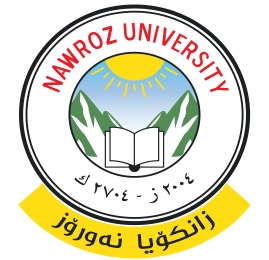 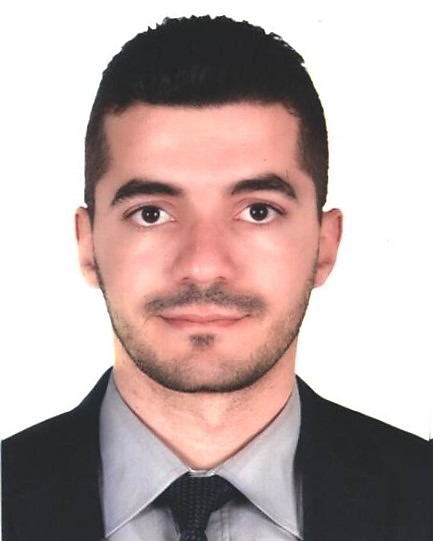 جـــامـعة نـــوروزالمعلومات الشخصيةالمعلومات الشخصيةالمعلومات الشخصيةالمعلومات الشخصيةدهوك- KRO العنوانسامان محمد عبدالرحمن المفتيالاسم009647504839123رقم الهاتف النقالدهوك 1989 محل و تاريخ الولادةSaman.Almofty@gmail.comSaman.almofty@nawroz.edu.krdبريد الجامعة الالكترونيمتزوجالحالة الزوجيةمعلومات الوظيفةمعلومات الوظيفةمعلومات الوظيفةمعلومات الوظيفةمدرسالمرتبة العلمية وتاريخ الحصول عليهارئيس قسم علوم الحاسباتالوظيفةعقد تامعقد تامعقد تامنوع الارتباط بالجامعةالشهادات العلميةالشهادات العلميةالشهادات العلميةالماجستيرالبكالوريوسالشهادةEMUنوروزاسم الجامعةقبرصعراقالبلد المانح للشهادة2014/20152011/2012 تاريخ الحصول على الشهادة U-Turning Ant Colony Optimization Algorithm powered by the Great Deluge Algorithm for the solution of TSP ProblemU-Turning Ant Colony Optimization Algorithm powered by the Great Deluge Algorithm for the solution of TSP Problemعنوان رسالة الماجستيرEvolutionary AlgorithmsEvolutionary Algorithmsالتخصص الدقيقالخبرات التدريسية من - ( الاحدث الى الاقدم)الخبرات التدريسية من - ( الاحدث الى الاقدم)الخبرات التدريسية من - ( الاحدث الى الاقدم)الخبرات التدريسية من - ( الاحدث الى الاقدم)الخبرات التدريسية من - ( الاحدث الى الاقدم)المواد التي تم تدريسهااسم الجامعةالمرتبة العلميةالىمنWeb designجامعة نوروزمدرس20232022Software Development/ Practicalجامعة نوروزمدرس20222021Projectجامعة نوروزمدرس20232021Visual programmingمعهد اراراتمدرس20212020Academic Debateجامعة نوروزمدرسالان2020Internet Technologyجامعة نوروزمدرس20212020Computer Skillsجامعة نوروزمساعد مدرس20202019Web developmentجامعة نوروزمساعد مدرسالان2016Android programmingجامعة نوروزمساعد مدرس20172016Web designجامعة نوروزمساعد مدرس20182015Visual programmingجامعة نوروزمدرسالان2015الخبرات الادارية من- ( الاحدث الى الاقدم)الخبرات الادارية من- ( الاحدث الى الاقدم)الخبرات الادارية من- ( الاحدث الى الاقدم)العنوان الوظيفي / اسم الجامعة او المؤسسةالىمنرئيس قسم علوم الحاسبات / جامعة نوروزالان2022معاون عميد كلية العلوم / جامعة نوروزالان2022رئيس مجلس قسم علوم الحاسبات / جامعة نوروزالان2022مقرر قسم علوم الحاسبات / جامعة نوروز20222021امين هيئة تحرير مجلة  الاكاديمية لجامعة نوروزالان2021عظو لجنة الامتحانية- قسم علوم الحاسبات / جامعة نوروزالان2020عظو اللجنة العلمية - قسم علوم الحاسبات / جامعة نوروزالان2020عظو وحدة الجودة / جامعة نوروز20202019لجنة اشراف تدريب الصيفي لطلبة مرحلة الرابعة / جامعة نوروز20192018لجنة منصة الالكترونية للمؤتمرات الدولية في جامعة نوروزالان2018لجنة جمع معلومات اقصات الطلبة في جامعة نوروز لعام ٢٠١٦-٢٠١٧20172017لجنة مشتريات قسم علوم الحاسبات / جامعة نوروز20172016عظو وحدة الجودة قسم علوم الحاسبات / جامعة نوروز20172015الابحاث العلمية- (الاقدم الى الاحدث)الابحاث العلمية- (الاقدم الى الاحدث)الابحاث العلمية- (الاقدم الى الاحدث)التاريخجهة النشراسم البحث 2017/7/18Academic Journal of Nawroz University (AJNU)Advanced Encryption Standard Enhancement with Output Feedback Block Mode Operation2017/7/18Academic Journal of Nawroz University (AJNU)Partial Image Encryption using RC4 Stream Cipher Approach and Embedded in an Image2017/8/8Academic Journal of Nawroz University (AJNU)Using Swarm Intelligence for solving NP-Hard Problems2018/11/27International journal of Engineering & Technology(IJET)The Problems and Challenges of Infeasible Paths in Static Analysis2018/12/21Academic Journal of Nawroz University (AJNU)U-Turning Ant Colony Algorithm for Solving Symmetric Traveling Salesman Problem2019/05International journal of Engineering & Technology(IJET)Review on Elephant Herding Optimization Algorithm Performance in Solving Optimization Problems2019/08/25Journal of Advanced Computer Science & Technology(JACST)Comparative study between elephant herding optimization (EHO) and U-turning ant colony optimization (U-TACO) in solving symmetric traveling salesman problem (STSP)2019/08/25Journal of Advanced Computer Science & Technology(JACST)Taxonomy of bio-inspired optimization algorithms2019/10/19Journal of Advanced Computer Science & Technology(JACST)A comparative study of particle swarm optimization and genetic algorithm2019/11/17International Journal of Scientific World(IJSW)Historical survey on metaheuristics algorithms2020/1/3International Journal of Scientific World(IJSW)Bat algorithm (BA): review, applications and modifications2020/3/16Journal of Xi'an University of Architecture & Technology(JXAT)Comparing Symmetric and Asymmetric cryptography in message encryption and decryption by using AES and RSA algorithms2020/04Technology Reports of Kansai University (ISSN: 0453-2198)Image Processing Techniques for Identifying Impostor Documents Through Digital Forensic Examination2020/4/18Journal of Xi'an University of Architecture & Technology(JXAT)Evaluation of EHO, U-TACO and TS Metaheuristics algorithms in Solving TSP2020/05/22Journal of Applied Science and Technology Trends (JASTT)A Median Filter With Evaluating of Temporal Ultrasound Image for Impulse Noise Removal for Kidney Diagnosis2020/6/1IEEE Conference2020 8th International Symposium on Digital Forensics and Security (ISDFS)Effect of Mean Filter on Face Image from Video Frames2020/07/26Technology Reports of Kansai University (ISSN: 0453-2198)Data Analysis: Effect of Time-OF-Day on physical fitness components for students of Physical Education Department-Duhok University2020/08/17-19TOKYO SUMMIT-2 2nd International Conference on Innovative Studies of Contemporary Sciences Firebase and mysql performances for data exchanging with csv file In php-based website2021/04/17Qubahan Academic Journal (QAJ)Real Time Face-mask Detection with Arduino to Prevent COVID-19 Spreading2021/05/31Iraqi Journal of ScienceSingle-based and Population-based Metaheuristics for Solving NP-hard Problems2021/06/28ICONTECH JournalThe novel Social Spider Optimization Algorithm: Overview, Modifications, and Applications2021/06/29Asian Journal of Research in Computer ScienceA Survey on Cat Swarm Optimization Algorithm  2021/8/5International Research Journal of Science, Technology, Education, and ManagementGrey wolf optimizer: Overview, modifications and applications2022/7/21International Research Journal of Science, Technology, Education, and ManagementLion algorithm: Overview, modifications and applications2022/5/25Academic Journal of Nawroz UniversityHybridizing Ant Colony Optimization Algorithm for Optimizing Edge-Detector Techniques2022/8/24Academic Journal of Nawroz UniversityVibrating Particles System Algorithm performance in solving Constrained Optimization Problem2022/8/26Academic Journal of Nawroz UniversityFirebase Efficiency in CSV Data Exchange Through PHP-Based Websites2022/9/25Icontech International JournalVibrating Particles System Algorithm: Overview, Modifications and Applications2022/10/13Polaris Global Journal of Scholarly Research and TrendsAnt-Based System: Overviews, modifications, and applications from 1992 to 20222022/11/26TelematiqueArtificial Bee Colony Algorithm Performances in Solving Constraint-Based Optimization Problem2022/12/6Computer Integrated Manufacturing SystemsArtificial Bee Colony Algorithm performances in solving Welded Beam Design problem2023/2/14Academic Journal of Nawroz UniversityAutomatic Verification for Handwritten Based on GLCM Properties and Seven Moments2023/4/29Polaris Global Journal of Scholarly Research and TrendsOverview of Metaheuristic Algorithms2023/5/31Academic Journal of Nawroz UniversityExploring the Power of eXtreme Gradient Boosting Algorithm in Machine Learning: a Review2023/6/6International Journal of Cooperative Information SystemsPIRAP: Medical Cancer Rehabilitation Healthcare Center Data Maintenance Based on IoT-Based Deep Federated Collaborative Learning2023/8/31Intelligent Data AnalysisRetracing-efficient IoT model for identifying the skin-related tags using automatic lumen detection2023/09/08Academic Journal of Nawroz UniversityExploring the Impact of Big Bang-Big Crunch Algorithm Parameters on Welded Beam Design Problem Resolution2023/09/09Fusion: Practice and ApplicationsFusion of Water Evaporation Optimization and Great Deluge: A Dynamic Approach for Benchmark Function Solvingالمؤتمرات وورش العملالمؤتمرات وورش العملالمؤتمرات وورش العملالمؤتمرات وورش العملالتاريخمكاننوع المشاركةاسم المؤتمر -  ورشة العمل4/10/2011جامعة نوروزحضورComputer from transistor to programming10-11/1/2017جامعة نوروزلجنة علميةMultimedia and modern technology 10-11/1/2017جامعة نوروزلجنة تحضيريةMultimedia and modern technology 17-20/9/2017جامعة نوروزحضورInitiating outcome based education17-20/9/2017جامعة نوروزلجنة تحضيريةInitiating outcome based education21-25/10/2017جامعة نوروزلجنة تحضيريةStatistical Package for Social Science (SPSS) Functionality in Practice 1,6,13/11/ 2017جامعة نوروزلجنة تحضيريةPreparation of Course Plans and Course reports11-27/11/2017جامعة نوروزلجنة تحضيريةدليل عمل اللجان الامتحانية2-17/12/2017جامعة نوروزلجنة تحضيريةاطفاء الحرائق والاسعافات الاولية20-24/1/2018جامعة نوروزلجنة تحضيريةDesigning an ESP Program for Non-departmental English Students20-21/1/2018جامعة نوروزلجنة تحضيريةBlended Learning and Employability Skills28-29/1/2018جامعة نوروزلجنة تحضيريةMultimedia and Modern Technologies3-4/4/2018جامعة نوروزلجنة تحضيريةComputer Architecture6/5/2018جامعة عشق (اربيل)Jury member4th National Innovation Contest in Engineering (NICE 2018)2016جامعة نوروزعلمية لجنة  Second Technological Exhibition  in Computer Science2017جامعة نوروزلجنة تحضيريةThird Technological Exhibition  in Computer Science2018جامعة نوروزلجنة تحضيريةFourth Technological Exhibition  in Computer Science18-19/12/2018جامعة نوروزالقاءArtificial Intelligence 18-19/12/2018جامعة نوروزلجنة تحضيريةArtificial Intelligence 21/12/2018جامعة نوروزلجنة تحضيريةبعض الملاحظات حول نظام ضمان الجودة والتعليم في الجامعة31/3 - 2/4/2019جامعة نوروزلجنة تحضيريةDevelopment of Cooperative Program and Research5/5/2019جامعة تيشك (اربيل)Jury member5th National Innovation Competition in Engineering (NICE 2019)26-29/5/2019van yuzuncu yil universityتركيامشاركةInternational Conference on Data Science, Machine Learning and statistics 2019 (DMS-2019) /Van, Turkey7-11/07/2019منظمة واديمدربدورة تعليم الكومبيوتر6-9/08/2019منظمة واديمدربدليل مجالس الإباء والمعلمين 2020/5/2ORINTEM LTD cooperation for business management (United Kingdom) حضور (الكتروني)Thought Management 2020/5/3جامعة فلوجةحضور (الكتروني)كتابة بحوث العلمية والنشر الاكاديمي في المستوعبات العلمية2020/5/4جامعة فرات الاوسط التقنيحضور (الكتروني)منصة التعليم الالكتروني كورسيرا2020/5/5جامعة كوفةحضور (الكتروني)MestRenova in NMR Spectrum2020/5/5جامعة كربلاءحضور (الكتروني)The management and the Mechanism of an E-Exam using Google form and the used Procedures to limit the Cheating 9/5/2020جامعة المعارف (ماليزيا)حضور (الكتروني)Writing your research paper in Latex 2020/5/11SNS college of technology (india)حضور (الكتروني)Real-Life Experience in Virtual Reality  2020/5/12جامعة موصلحضور (الكتروني)استخدام برنامج MENDELY لادارة و ترتيب المراجع1/6/2020Open Arab UniversityBeirut, Lebanon, Lebanon مشاركة + القاءIEEE Conference2020 8th International Symposium on Digital Forensics and Security (ISDFS)17-19/08/2020Tokyo Japanمشاركة + القاء(TOKYO SUMMIT-2) 2nd International Conference on Innovative Studies of Contemporary Sciences08/04/2021Iraq- ELSEVERحضور (الكتروني)Scopus Indexing Criteria for Iraq23/06/2021Swedish Iraqi Studies Network- ELSEVERحضور (الكتروني)Scopus Journals Indexing Criteria -Iraq6/3/2023جامعة نوروزلجنة علمية5th Multimedia and Modern Technologies15/5/2022جامعة نوروزلجنة علميةTechnology Innovation Competition (Tech-In-Co) 2022  6/3/2023جامعة نوروزلجنة علمية6th Multimedia and Modern Technologies10/05/2023جامعة نوروزلجنة علميةTechnology Innovation Competition (Tech-In-Co)  2023 17-18/06/2023جامعة نوروزحضورMendeley Training Courseتقييم ابحاث العلمية- (الاقدم الى الاحدث)تقييم ابحاث العلمية- (الاقدم الى الاحدث)تقييم ابحاث العلمية- (الاقدم الى الاحدث)جهة النشراسم البحث Artificial Intelligence Review (AIRE)ISSN: 1573-7462Artificial Intelligence, Machine Learning and Process Automation – Existing Knowledge Frontier and Way Forward for Mining SectorInternational Journal of Technology (IJTech)ISSN: 2086-9614Swarm-Based Algorithms Comparative Study For Solving Stochastic Optimization Problem Of Container Terminal DesignJournal of Scientific Research and Reports ISSN: 2320-0227Implementation of a computerized system based on the Recursive Core Heuristic (RCH) algorithm for optimal filling of tankersETRI Journal ISSN:2233-7326Dynamic Vehicle Routing Problem for Ride-Hailing Services Using Multi-Parametric Ant Colony OptimizationAcademic Journal of Nawroz University (AJNU)ISSN: 2520-789XAdvanced car-parking security platform using Arduino along with automatic license and number recognitionJournal of Applied Science and Technology Trends (JASTT)ISSN: 2708-0757Swarm Intelligence Algorithms in Gene Selection Profile Based on Classification of Microarray Data: A ReviewInternational Journal of Technology (IJTech)ISSN: 2086-9614A Construction Heuristic for the Bin-Packing Problem with Time Windows: A Case Study in ThailandQubahan Academic Journal(QAJ)ISSN: 2709-8206Lung cancer classification with Convolutional Neural Network ArchitecturesQubahan Academic Journal(QAJ)ISSN: 2709-8206IoT and Cloud Computing Issues, Challenges and Opportunities: A ReviewQubahan Academic Journal(QAJ)ISSN: 2709-8206FPGA Implementations for Data Encryption and Decryption via Concurrent and Parallel Computation: A ReviewQubahan Academic Journal(QAJ)ISSN: 2709-8206A State of Art for Semantic Analysis of Natural Language ProcessingAcademic Journal of Nawroz University (AJNU)ISSN: 2520-789XReal-Time Object Recognition Using Deep-LearningQubahan Academic Journal(QAJ)ISSN: 2709-8206Teaching practical research for senior high school; an in-depth studyArtificial Intelligence Review (AIRE)ISSN: 1573-7462An incomplete probabilistic linguistic multi-attribute group decision making method based on a three-dimensional trust networkQubahan Academic Journal(QAJ)ISSN: 2709-8206Data Mining Classification Techniques for Diabetes PredictionArtificial Intelligence Review (AIRE)ISSN: 1573-7462Improved grey wolf optimizer based on opposition and quasi learning approaches for optimization: case study autonomous vehicle including vision systemArtificial Intelligence Review (AIRE)ISSN: 1573-7462The Role of Natural Language Explanations in XAI: A SurveyQubahan Academic Journal(QAJ)ISSN: 2709-8206Evolution of the Web: from Web 1.0 to 4.0Qubahan Academic Journal(QAJ)ISSN: 2709-8206A Survey: Approaches to Web Service Composition for the Semantic WebApplied Artificial IntelligenceA Recurrence Population-based Great Deluge Algorithm with Independent Quality Estimation for Feature Selection from Academician DataDefence Science JournalISSN: 0976-464XOptimal Design of Multi-layered Radar AbsorbingStructures (RAS) using Swarm Intelligence based AlgorithmInternational Journal of Swarm Intelligence ResearchISSN: 1947-9263Crow-based Water wave optimization algorithm for privacy preserved collaborative data publishingBook Publisher (OA ACADEMIC PRESS) A CRYPTOGRAPHIC ALGORITHM IS BASED ON LARGE GAUSSIAN PRIMES AND PRIMESMultimedia Tools and Applications6G industrialiot: Facilities System and Economic ValueMultimedia Tools and ApplicationsA Geometric-Approach based Combinatorial Transformative Scalogram analysisfor Multiclass  identification of Pathologies in a Voice SignalMultimedia Tools and Applications A Hybrid Transformer with Domain Adaptation using Interpretability Techniques for Video and Signal Data: Application to the Detection of Risk SituationsMultimedia Tools and ApplicationsAdaface: An Adaptive Margin Loss and Transformed Dual Path Network for Deep Face RecognitionMultimedia Tools and ApplicationsAn Effective Parkinson Disease Prediction System Using Heap Based Optimizer Based DNN-LSTM TechniqueMultimedia Tools and ApplicationsAn Improved Method for Retinal Vessel Segmentation in U-NetCOMPUTING AND INFORMATICSAN IMPROVED PARALLEL DISTRIBUTED PROCESSING HYBRID METHOD BASED ON THE HYPERCUBE MODELMultimedia Tools and ApplicationsAn Improved Technique for Real-Time Stock Price Prediction Exploiting Stream Processing and Deep LearningMultimedia Tools and ApplicationsAn In-Depth Analysis of music structure and its effects on human body for Music TherapyMultimedia Tools and ApplicationsAn In-Depth Review on Classification & Analysis of music based on the Prospect of Music TherapyMultimedia Tools and ApplicationsANOMALOUS SOUND DETECTION FOR MACHINE CONDITION MONITORING USING 3D TENSOR REPRESENTATION OF SOUND AND 3D DEEP CONVOLUTIONAL NEURAL NETWORKMultimedia Tools and ApplicationsAntenna design for Spectrum Sharing in 5G Wireless Communication SystemsMultimedia Tools and ApplicationsApplication of a Published new approach for estimating edge detection threshold values over images of different multimedia tools and applicationsMultimedia Tools and ApplicationsApplication of a Published New Approach for Estimating Edge Detection Threshold Values over Images of Different Complexity and Noise IntensityAcademic journal of Nawroz UniversityAugmented reality for document Kurdish heritage Multimedia Tools and ApplicationsAuto-weight Dilated Convolutional Neural Network for Microaneurysm Detection in fundus imagesMultimedia Tools and ApplicationsBipolar Disorder Feature Prediction and Analysis using Machine Learning and Deep LearningMultimedia Tools and ApplicationsBird/Drone Detection and Classification using Classical and Deep Learning MethodsMultimedia Tools and ApplicationsBRAIN TUMOR SEGMENTATION IN MRI IMAGES USING MULTI-DIMENSIONAL CASCADED NEURAL NETWORKSAsian Journal of Research in Computer ScienceComparative Analysis of Binary Search and Interpolation Search for Searching Identification Numbers on National Identity CardsMultimedia Tools and ApplicationsConvolutional Neural Networks for Pupil Detection with Auxiliary TasksMultimedia Tools and ApplicationsDeep Learning: Crop Selection based on weather conditions in Tarakeswar village of Hooghly district in west BengalMultimedia Tools and ApplicationsDesign And Development of Schema for Schemeless DatabaseMultimedia Tools and ApplicationsDesign and development of sensor based crop monitoring system using deep learning approach for smart agricultureAcademic journal of Nawroz UniversityDetection of abnormal ECG based on various feature extraction methodMultimedia Tools and ApplicationsDevelopment of Plant Disease Detection for Smart AgricultureMultimedia Tools and ApplicationsDigital Forensic Framework for smart contract Vulnerabilities using ensemble modelsMultimedia Tools and ApplicationsDigital Forensic Framework for smart contract Vulnerabilities using ensemble modelsJournal of the Knowledge EconomyDigital Inclusive Finance, Scientific and Technological Innovation and Total Factor Productivity: An Empirical Analysis Based on Provincial Panel Threshold ModelMultimedia Tools and ApplicationsDirection of Arrival Estimation for Closely Spaced Targets in the presence of ECMMultimedia Tools and ApplicationsDual-discriminator conditional Giza pyramids construction generative adversarial Network based traffic density recognition using Road Vehicle ImagesMultimedia Tools and ApplicationsExploration of multi-source discriminative acoustic feature for speaker recognition with short-duration audio signalMultimedia Tools and ApplicationsFiredl: A Novel Framework for Forest Urban Fire Detection and Localization using Images suitable for Memory Constrained iot DevicesETRI journalGenetic Algorithm based Feature Selection Technique for writer verification: A case study with Handwriting Bangla DocumentMultimedia Tools and ApplicationsHybrid text digest generation model with TransformerJournal of Advances in Mathematics and Computer ScienceicHyper Progressive Single Shot Detector;HPSSD for Door Panel DetectionCOMPUTING AND INFORMATICS.Influence of E-Commerce Platform Operation on Dynamic Capability Theory to Business Performance Based on Big Data Big DataInvestigating the Tourist Arrival in Emerging Business Markets among ASEAN-5 Countries: An Application of Toda-Yamamoto Causality ApproachInt. J. Of Computational Intelligence StudiesMultimodal Sentiment Analysis of Tourism Evaluation Based on Attention Mechanism and Neural NetworkInt. J. Of Computational Intelligence StudiesMulti-Task Learning based Graph Neural Network Recommendation AlgorithmMultimedia Tools and ApplicationsOnline consumer review spam detection based Reinforcement learning and Neural networkCOMPUTING AND INFORMATICSOptimization Of Music Choreography Based on Wireless Sensor Network and Machine Learning Model in The Context of The Internet of EverythingCOMPUTING AND INFORMATICSOptimization Of Music Choreography Based on Wireless Sensor Network and Machine Learning Model in The Context of The Internet of EverythingMultimedia Tools and ApplicationsPerformance Analysis of Deep Learning Algorithms for Detection of Foreign Object Debris (FOD) on Airport RunwayMultimedia Tools and ApplicationsPrognosis of Parkinsons Disease using Enhanced resentMultimedia Tools and ApplicationsReal Time Face Mask Detection on a Novel Dataset for COVID-19 PreventionSoft ComputingResearch on dynamic evaluation mechanism of industrial agglomeration ecological security based on neural networkQeiosSAT is as hard as solving Homogeneous Diophantine Equation of Degree TwoMultimedia Tools and ApplicationsSecurity Evaluation and Protection of User Privacy Information Combined with Manhattan Distance Scientific Calculation ModelMultimedia Tools and ApplicationsSecurity Evaluation and Protection of User Privacy Information Combined with Manhattan Distance Scientific Calculation ModelMultimedia Tools and ApplicationsSpectral Type Subspace Clustering Methods: Multi-Perspective AnalysisMultimedia Tools and ApplicationsSpeech Emotion Recognition and Classification Using Hybrid Deep CNN and bilstm ModelMultimedia Tools and ApplicationsSupport Vector Machine Based Stock Market Prediction Using Long Short-Term Memory and Convolutional Neural Network With Aquila Circle Inspired Optimization.Multimedia Tools and ApplicationsSynthesizing Retinal Fundus Images by Sharpening and Varying Vessels Abundance Using an End-To-End vaes-GAN Pipeline-Based Intermediate LayerMultimedia Tools and ApplicationsSynthesizing Retinal Images using End-To-End vaes-GAN Pipeline-Based Sharpening and Varying LayerMultimedia Tools and ApplicationsText Recuperated using Ontology with Stable Marriage Optimization Technique and Text Visualization using ARMultimedia Tools and ApplicationsText Recuperated using Ontology with Stable Marriage Optimization Technique and Text Visualization using ARMultimedia Tools and ApplicationsText Recuperated using Ontology with Stable Marriage Optimization Technique and Text Visualization using ARAsian Journal of Research in Computer ScienceThe complexity of wheel graphs with multiple edges and verticesMultimedia Tools and ApplicationsYOLOX with CBAM for Insulator Detection in Transmission LinesCOMPUTING AND INFORMATICSZing: A Model Checker for Network Protocolsالشبكات الاكاديميةالشبكات الاكاديميةالرابطاسم الموقعhttps://orcid.org/my-orcid?orcid=0000-0002-1843-745XORCIDhttps://scholar.google.com/citations?hl=en&user=bYCPWOgAAAAJGoogle Scholarhttps://www.researchgate.net/profile/Saman_AlmuftiResearch Gatehttps://publons.com/researcher/3536121/saman-m-almufti/Publonshttps://www.linkedin.com/in/saman-m-almufti/Linkedinhttps://nawrozuniversity.academia.edu/SamanMAlMuftiAcademia